Introducing Others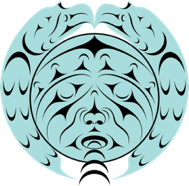 Stó:lō Shxwelí Language LearningWe already know how to introduce ourselves, but how do you introduce someone else?1Tl’o thel siyá:ye TeqwótenotThis is my friend Teqwótenot2Tl’o tel álex Pōwa:nThis is my brother Pōwa:n3Tl’ó tel shxwewáliThese are my parents.4Tl’ó thel tá:l, ___ te skwíxsThis is my mom, her name is ________.5Tl’o síyam íweseleq the SulisulwutThis is a respected teacher Bibiana6Síyam siyólexwe tl’o the SiyamiyateliyotThe respected Elder here is Siyamiyateliyot7Telí te __________He/she/it is from ______________.8Telí te _________ yutl’óleThey are from ____________.9Elh mamíythóxes totí:lt te Halq’eméylemShe has been helping me learn Halq’eméylem.10Tset éystexw kw’as toti:lt tset sq’eqótel te Halq’eméylemWe like learning Halq’eméylem together. 11Tset yó:ys sq’eqóWe work together